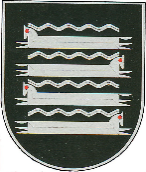 KAIŠIADORIŲ RAJONO SAVIVALDYBĖS MERASPOTVARKISDĖL KAIŠIADORIŲ RAJONO SAVIVALDYBĖS MERO 2019 M. SAUSIO 16 D. POTVARKIO NR.V16-3  ,,DĖL KAIŠIADORIŲ RAJONO SAVIVALDYBĖS KOVOS SU PREKYBA ŽMONĖMIS KOORDINAVIMO DARBO GRUPĖS SUDARYMO“ PAKEITIMO2020 m. balandžio 1 d. Nr.V16-16Kaišiadorys Vadovaudamasis Lietuvos Respublikos vietos savivaldos įstatymo 20 straipsnio 5 dalimi, atsižvelgdamas į Kaišiadorių rajono savivaldybės kovos su prekyba žmonėmis koordinavimo tvarkos aprašo, patvirtinto Kaišiadorių rajono savivaldybės tarybos 2018 m. kovo 29 d. sprendimu Nr. V17-66 ,,Dėl Kaišiadorių rajono savivaldybės kovos su prekyba žmonėmis koordinavimo tvarkos aprašo patvirtinimo“, 5 punktą ir Kaišiadorių rajono savivaldybės administracijos direktoriaus 2020 m. kovo 30 d. įsakymu Nr. V1E-309 ,,Dėl Kaišiadorių rajono savivaldybės administracijos darbuotojų delegavimo į savivaldybės mero sudaromą Kaišiadorių rajono savivaldybės kovos su prekyba žmonėmis koordinavimo darbo grupę“ :P a k e i č i u Kaišiadorių rajono savivaldybės mero 2019 m. sausio 16 d. potvarkio Nr. V16-3 ,,Dėl Kaišiadorių rajono savivaldybės kovos su prekyba žmonėmis koordinavimo darbo grupės sudarymo“ 1 punkto 14 pastraipą ir ją išdėstau taip: 	„Danguolė Miliauskaitė, Kaišiadorių rajono savivaldybės administracijos savivaldybės gydytoja“.Šis potvarkis per vieną mėnesį nuo įsigaliojimo dienos gali būti skundžiamas Lietuvos administracinių ginčų komisijos Kauno apygardos skyriui (Laisvės al. 36, Kaunas) Lietuvos Respublikos ikiteisminio administracinių ginčų nagrinėjimo tvarkos įstatymo nustatyta tvarka arba Regionų apygardos administracinio teismo Kauno rūmams (A. Mickevičiaus g. 8A, Kaunas)  Lietuvos Respublikos administracinių bylų teisenos įstatymo nustatyta tvarka.Savivaldybės meras				Vytenis TomkusParengėNijolė Butrimavičienė2020-03-27